ELECTRONIC ASSETS MANAGEMENT GUIDESummaryThis guide helps private practice clinics in managing their IT infrastructure in order to support their privacy and security policies. By understanding and maintaining the technology tools at your practice, you can reduce the risk of a privacy breach and the burden of managing that risk.Why Clinics Need to Manage Their Electronic AssetsMaintaining a clear and up to date summary of clinic IT infrastructure is vital to support the privacy and security of personal health information. It allows a clinic to identify security vulnerabilities, plan and budget for the maintenance and upgrading of technology, as well as support the auditing requirements for access to clinical information systems.Guiding PrinciplesA clinic should maintain a list of current information systems and software applications. The list includes product name and version and is updated when any change occurs. See the Electronic Device Inventory List and Electronic Software Inventory List attached.A clinic should maintain a log of all IT service activity on devices or clinical information systems. The list includes service date, support staff, and basic description of work done and is updated when any service is performed. See IT Activity Log attached.Asset Management ToolsThe following templates provide a basic framework for tracking hardware and software inventory as well as IT service access to the clinic systems.Electronic Device Inventory ListUse this template to track all of the hardware at the clinic which may provide access to personal information or the local network. Common items tracked are computers, mobile devices, and networked medical devices.Assign each device a name and asset number (or use device serial #) and additionally document its type, operating system version, physical location or responsible owner, and any important notes about the device.Software Inventory ListUse this template to track all of the software at the clinic which may have access to personal information or that is required to support the business. Common software to consider are the EMR and any additional software add-ons, anti-virus, computer operating systems, accounting and productivity software such Microsoft Office.Document the software name, update schedule or frequency, # of licenses or other subscription details, associated hardware where the software resides (use electronic inventory list device names or asset #), and any important notes about the software.IT Activity LogUse this template to track all IT activity (remote or local) where personal information may be accessed such as computer workstations or other networked devices. Include all IT activity both internal and external and retain at least 2 years of records. Document the date of the service, name of staff or external contractor, confirmation of non-disclosure agreement, approval of clinic security lead, and basic description of the service performed. Related Materials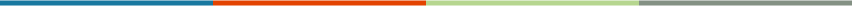 For more information, guidance, or support contact: Doctors Technology Office
 604 638-5841
 DTOinfo@doctorsofbc.ca
 www.doctorsofbc.ca/doctors-technology-office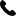 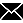 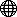 Electronic Device Inventory ListPage #:                       Last Updated:Software Inventory ListPage #:                       Last Updated:IT Activity LogPage #:Physician Office IT Security GuideUser-friendly guide focusing on key safeguards for private practices to ensure their compliance with regulatory requirements. Concise (35 pages) reference for technical terminology and concepts.Device Name(e.g., Desktop001 or Samsung02)Device Type(e.g., Desktop Notebook, Tablet)OS/Version(e.g., Windows 10, macOS Mojave)Serial orAsset Tag #Location or OwnerNotes (Approximate purchase date, sufficient resources left, etc.+)Software NameUpdate Schedule(eg. automatic, daily, manual) # of LicensesSubscription TypeAssociated Devices(electronic device names or asset #s where software is installed)Notes (eg, any relevant info; software purpose, costs, special considerations)Date (DD/MM/YY)Staff/Company NameNondisclosure read/signed (Y/N)Security Lead (Y/N)Details